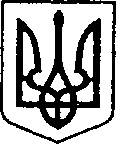 УКРАЇНАЧЕРНІГІВСЬКА ОБЛАСТЬН І Ж И Н С Ь К А    М І С Ь К А    Р А Д АВ И К О Н А В Ч И Й    К О М І Т Е ТР І Ш Е Н Н ЯВід____________2021 року          м. Ніжин		                 № Про фінансування видатків, пов’язанихз організацією  та проведенням зустрічіделегації Форуму «Чернігівщина&країни Балтії.Регіональний вимір»Відповідно до статей 40, 42, 53, 59 Закону України «Про місцеве самоврядування в Україні», «Міської цільової програми заходів з відзначення державних та професійних свят, ювілейних та святкових дат, відзначення осіб, які зробили вагомий внесок у розвиток Ніжинської міської територіальної громади, здійснення представницьких та інших заходів на 2021 рік.», затвердженої рішенням Ніжинської міської ради VIІI скликання від 24.12.2020р. №3-4/2020 «Про затвердження бюджетних програм місцевого значення на 2021 рік», «Програми розвитку інвестиційної діяльності в Ніжинській міській територіальній громаді на 2020-2022 роки», затвердженої рішенням Ніжинської міської ради VIII скликання від 24 грудня 2020 року № 2-4/2020 (зі змінами), Регламенту виконавчого комітету Ніжинської міської ради VIII скликання, затвердженого рішенням Ніжинської міської ради Чернігівської області від 24 грудня 2020 року № 27-4/2020 виконавчий комітет Ніжинської міської ради вирішив: 	1. Фінансовому управлінню Ніжинської міської ради  (Писаренко Л.В.) перерахувати виконавчому комітету Ніжинської міської ради кошти у сумі                10 000 грн. 00 коп. (десять тисяч грн. 00 коп.) на послуги з харчування за рахунок «Міської цільової програми заходів з відзначення державних та професійних свят, ювілейних та святкових дат, відзначення осіб, які зробили вагомий внесок у розвиток Ніжинської міської територіальної громади, здійснення представницьких та інших заходів  на  2021 рік.», КПКВК 0210180 КЕКВ 2240; кошти у сумі 400 грн 00 коп (чотириста гривень 00 коп) на послуги з друку брендованих бейджів за рахунок «Програми розвитку інвестиційної діяльності в Ніжинській міській територіальній громаді на 2020-2022 роки», затвердженої рішенням Ніжинської міської ради VIII скликання від 24 грудня 2020 року № 2-4/2020 (зі змінами), КПКВК 0210180 КЕКВ 2210, згідно кошторису (додаток 1).2.	Відділу з питань організації діяльності міської ради та її виконавчого комітету (Доля О.В.) забезпечити оприлюднення цього рішення протягом п’яти робочих днів з дати його прийняття на офіційному сайті Ніжинської міської ради. 3. Контроль за виконанням цього рішення покласти на керуючого справами виконавчого комітету Ніжинської міської ради Салогуба В.В.Міський голова 	                                                                   Олександр КОДОЛА                                                            	  Візують:Начальник відділу економікита інвестиційної діяльності 						Т. ГАВРИШКеруючий справамивиконавчого комітету Ніжинської міської ради						В. САЛОГУБНачальник фінансового управління	Ніжинської міської ради						Л. ПИСАРЕНКОНачальник відділу юридично —кадрового забезпечення апарату виконавчого комітету Ніжинської міської ради						В. ЛЕГАНачальник відділу бухгалтерського обліку апарату виконавчого комітету Ніжинської міської ради —головний бухгалтер							Н. ЄФІМЕНКОПояснювальна запискадо проекту рішення виконавчого комітету «Про фінансування видатків, пов’язаних з організацією  та проведенням зустрічі делегаціїФоруму «Чернігівщина&країни Балтії. Регіональний вимір»Відповідно до статей 40, 42, 53, 59 Закону України «Про місцеве самоврядування в Україні», «Міської цільової програми заходів з відзначення державних та професійних свят, ювілейних та святкових дат, відзначення осіб, які зробили вагомий внесок у розвиток Ніжинської міської територіальної громади, здійснення представницьких та інших заходів  на  2021 рік.», затвердженої рішенням Ніжинської міської ради VIІI скликання від 24.12.2020р. №3-4/2020 «Про затвердження бюджетних програм місцевого значення на  2021 рік», «Програми розвитку інвестиційної діяльності в Ніжинській міській територіальній громаді на 2020-2022 роки», затвердженої рішенням Ніжинської міської ради VIII скликання від 24 грудня 2020 року № 2-4/2020 (зі змінами) виникла необхідність замовити послуги з харчування  та друк брендованих бейджів в рамках заходів пов’язаних з організацією  та проведенням зустрічі делегації Форуму «Чернігівщина&країни Балтії. Регіональний вимір».Відділ з питань організації діяльності міської ради та її виконавчого комітету, відповідно до Закону України «Про доступ до публічної інформації», забезпечує опублікування цього рішення протягом п’яти робочих днів з дати його підписання шляхом оприлюднення на офіційному сайті Ніжинської міської ради.Інформує про проект рішення на засіданні виконавчого комітету Ніжинської міської ради начальник відділу економіки та інвестиційної діяльності.Начальник відділу економікита інвестиційної діяльності						Тетяна ГАВРИШДодаток 1До рішення виконавчого комітету                                                                    від_______________№______                     КОШТОРИС  ВИТРАТна фінансування видатків, пов’язаних з організацієюта проведенням зустрічі делегації Форуму «Чернігівщина&країни Балтії. Регіональний вимір» (КПКВК 0210180)І.КЕКВ 2240Послуги з харчування                                            -                           10 000,00 грн.II.КЕКВ 2210Друк брендованих бейджів                                    -	   400, 00 грн.Всього: 10 400 грн. 00 коп.Керуючий справами виконавчого комітетуНіжинської міської ради                                                      Валерій САЛОГУБ